SM2.1.4 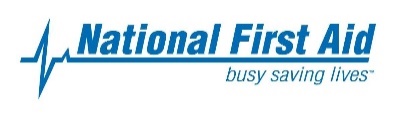 Certificate Reprint Request FormUse this form to requesta replacement to a lost or damaged certificate or statement of attainment. Please note there is a $25.00 fee and is payable prior to reprinting. All requests must be signed by the person named on the certificate. National First Aid is unable to process requests made by someone other than the person named on the certificate.Submitting this requestEmail your completed form to: nfaadministration@nationalfirstaid.com.auPersonal detailsPersonal detailsPersonal detailsPersonal detailsPersonal detailsPersonal detailsPersonal detailsPersonal detailsPersonal detailsPersonal detailsPersonal detailsPersonal detailsPersonal detailsPersonal detailsPersonal detailsFirst nameFirst nameLast nameLast nameDate of birth Date of birth DayDayDayMonthMonthYearResidential addressResidential addressStreet addressStreet addressStreet addressResidential addressResidential addressSuburb/townSuburb/townSuburb/townPostcodePostcodePostal address(if different from above)Postal address(if different from above)Street addressStreet addressStreet addressPostal address(if different from above)Postal address(if different from above)Suburb/townSuburb/townSuburb/townPostcodePostcodeHome phoneHome phoneWork phoneWork phoneWork phoneMobileMobileEmailEmailEmailTraining detailsTraining detailsTraining detailsTraining detailsTraining detailsTraining detailsTraining detailsTraining detailsTraining detailsTraining detailsTraining detailsTraining detailsTraining detailsTraining detailsTraining detailsTrainer name (if known) Trainer name (if known) Trainer name (if known) Date of trainingDate of trainingDate of trainingDayMonthMonthYearYearName of accredited course or unit of competencyName of accredited course or unit of competencyName of accredited course or unit of competencyDeclarationDeclarationDeclarationDeclarationDeclarationDeclarationDeclarationDeclarationDeclarationDeclarationDeclarationDeclarationDeclarationDeclarationDeclarationI declare that, to the best of my knowledge, the information on this form is correct and complete.I declare that, to the best of my knowledge, the information on this form is correct and complete.I declare that, to the best of my knowledge, the information on this form is correct and complete.I declare that, to the best of my knowledge, the information on this form is correct and complete.I declare that, to the best of my knowledge, the information on this form is correct and complete.I declare that, to the best of my knowledge, the information on this form is correct and complete.I declare that, to the best of my knowledge, the information on this form is correct and complete.I declare that, to the best of my knowledge, the information on this form is correct and complete.I declare that, to the best of my knowledge, the information on this form is correct and complete.I declare that, to the best of my knowledge, the information on this form is correct and complete.I declare that, to the best of my knowledge, the information on this form is correct and complete.I declare that, to the best of my knowledge, the information on this form is correct and complete.I declare that, to the best of my knowledge, the information on this form is correct and complete.I declare that, to the best of my knowledge, the information on this form is correct and complete.I declare that, to the best of my knowledge, the information on this form is correct and complete.SignatureDate Payment by credit cardPlease debit my:  Mastercard  Visa  VisaCard number:      Card number:      Card number:      Card number:      Card holder’s name:      Card holder’s name:      Card holder’s name:      Card holder’s name:      CCV number (final 3 digits of the number on the signature panel):      CCV number (final 3 digits of the number on the signature panel):      CCV number (final 3 digits of the number on the signature panel):      Expiry date:      Payment amount: $     Payment amount: $     Payment amount: $     Payment amount: $     Cardholder’s signature:      Cardholder’s signature:      Cardholder’s signature:      Cardholder’s signature:      